Профилактика распространения среди молодёжи неформальных молодёжных группировок деструктивного характера (в том числе неформальной субкультуры с аббревиатурой «АУЕ)»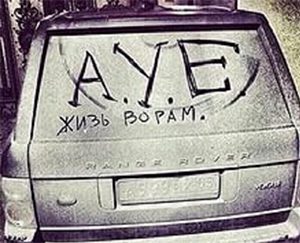 Аббревиатура «АУЕ» - «Арестантский уклад един (или Арестантское уркаганское единство) – название и девиз существующего российского неформального объединения, состоящих из несовершеннолетних детей, подростков и юношей.Это молодёжное сообщество пропагандирует среди несовершеннолетних воровские понятия российской криминальной среды и тюремные понятия, требует соблюдения «воровского кодекса» со сбором денег на «общаг» взамен обещая поддержку и защиту в настоящем и будущем.Члены преступных объединений, относящих себя к АУЕ, обычно устанавливают в учебных заведениях свои порядки – вымогательствами и угрозами собирают с детей деньги в воровской общаг, а отказывающихся сдавать деньги делают «опущенными», устанавливают отдельные парты для таких опущенных, особо обозначают их посуду и одежду, применяя разные способы запугивания, вплоть до избиений и сексуальных преступлений. По некоторым данным скрытыми кураторами из взрослых криминальных группировок назначаются смотрящие из числа местных подростков. Члены АУЕ создают сообщества в социальных сетях, на которые подписываются сотни тысяч человек.Существует несколько схем вовлечения подростков в субкультуры. Со слов школьников начинают говорить по понятиям, рассказывают про «воровскую романтику», после чего объясняют, что надо сдать деньги в «общаг», чтобы стать своим. Попытка выйти из движения чревата жестокой местью соратников. Или возможна другая схема: сначала ребенка «на слабо» уговаривают совершить мелкий проступок, а затем с помощью шантажа заставляют идти на правонарушения закона и подчиниться «понятиям». Основное свойство банд АУЕ заключается в несовершеннолетнем возрасте её членов. По мнению экспертов, это придаёт им ощущение безнаказанности и неуязвимости. Более того, эта неподсудность из-за возраста используется ими как средство запугивания и как защита при задержании полицией, на суде, особенно если взрослые избили их, пусть даже в целях самообороны.Кодекс АУЕ запрещает любое взаимодействие и помощь полиции, другим властным структурам. В любом районе действия банд АУЕ прежде всего старается вербовать детей и собирать с них «налог», строить параллельную структуру власти и порядки на основе понятий взрослых криминальных структур. Идея такого «налога», сборов на «общаг» заключается в том, что деньги собранные с детей сейчас, идут тем, кто сейчас сидит в тюрьме, и потом, в будущем, те члены АУЕ, что сдавали деньги сейчас, будут получать деньги от других (более молодых адептов АУЕ), находясь при этом в тюрьме (члены АУЕ верят, что они окажутся в тюрьме когда-нибудь).На сегодняшний день движение АУЕ распространено в Чите, Татарстане, Иркутске, Бурятии, республике Марий-Эл, Ставропольском крае, Ленинградской области, и в нескольких районах Подмосковья и Москвы. Движения АУЕ действует в 18 регионах страны.В Челябинской и Свердловской областях также все большее распространение получает указанное субкультура. Так, 27 мая 2017 года подростки напали на машины полицейских и забросали их красками во время праздника Холли в Челябинске. Участники фестиваля под выкрики «АУЕ» окружили патрульную машину, пинали её ногами и закидывали краской. В дальнейшем родители 35 подростков привлечены к административной ответственностью по ст.5.35 КоАП РФ за ненадлежащее исполнение своих обязанностей в отношении подростков по их воспитанию.В августе 2016 года в Рефтнгском спецучилище в Свердловской области вспыхнул бунт. Вечером 31 августа воспитанники с криками «АУЕ» устроили погром на кухне и разбежались. Полиция отловила их, но на следующий день ситуация повторилась. В прокуратуре рассказали, что причиной беспорядков стало отсутствие индивидуальной посуды – типичная претензия обитателей взрослых колоний, которые не хотят есть из тарелок «опущенных».С учётом изложенного, необходимо выработать комплекс действенных мер, направленных на предупреждение развития субкультуры, в том числе с аббревиатурой «АУЕ» на территории Снежинского городского округа, в целях соблюдения прав и законных интересов несовершеннолетних.